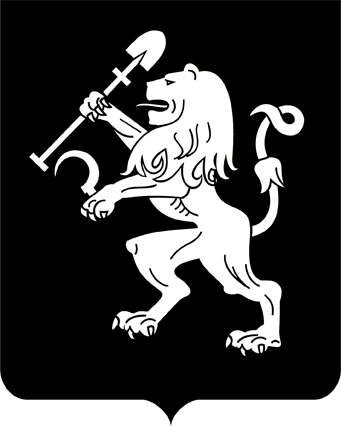 АДМИНИСТРАЦИЯ ГОРОДА КРАСНОЯРСКАПОСТАНОВЛЕНИЕО внесении изменения в постановление администрации города от 10.02.2020 № 69На основании решения городской комиссии по рассмотрению                   тарифов (цен) (протокол от 11.06.2021 № 10), в соответствии со статьей 101 Федерального закона от 29.12.2012 № 273-ФЗ «Об образовании                 в Российской Федерации», статьей 17 Федерального закона                    от 06.10.2003  № 131-ФЗ «Об общих принципах организации местного самоуправления в Российской Федерации», решением Красноярского городского Совета от 22.12.2006  № 12-263 «О порядке установления тарифов (цен) на услуги (работы) муниципальных предприятий и учреждений», руководствуясь статьями 41, 58, 59, 66 Устава города Красноярска, ПОСТАНОВЛЯЮ:1. Внести изменение в приложение к постановлению администрации города от 10.02.2020 № 69 «Об утверждении тарифов (цен) на платные услуги (работы), оказываемые муниципальным автономным                   общеобразовательным учреждением «Средняя школа № 1 имени                   В.И. Сурикова», дополнив таблицу строками 8–13 следующего содержания:2. Настоящее постановление опубликовать в газете «Городские новости» и разместить на официальном сайте администрации города.3. Постановление вступает в силу со дня его официального опубликования.Глава города                                                                                 С.В. Еремин29.07.2021№ 564«8Развивайка15  40,009Хореография15120,0010Фитнес15120,0011Иностранный язык для дошкольников и младших школьников5125,0012Волейбол и футбол12120,0013Группа здоровья20  80,00»